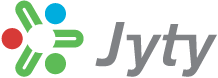    Jyty Vammala ry järjestää HÄMEENLINNAN KESÄTEATTERI PE 9.8.2019 KLO 18:00Juha ”Junnu” Vainio oli yksi kaikkien aikojen Merkittävimmistä suomalaisista sanoittajista. Uransa aikana hän ehti tehdä lähes 2500 sanoitusta tai sävellystä, joiden joukossa on kasapäin jokaiselle suomalaiselle tuttuja hittejä. Sellaista elämä on -musiikkinäytelmä on tarina Juha Vainiosta, henkilöstä laulujen ja tekstien takana.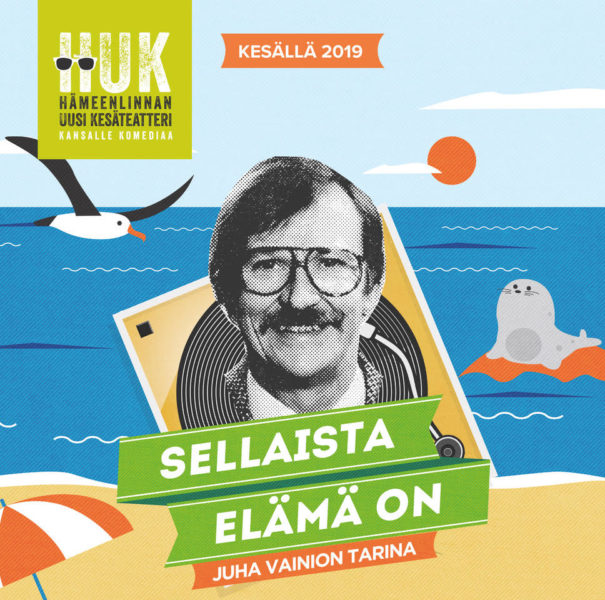 Käsikirjoitus: Mikko Kivinen ja Otto Kanerva
Ohjaus: Mikko Kivinen
Rooleissa: Annika Eklund, Elina Lähde, Petja Lähde, Ilkka Merivaara ja Heikki Mäkäräinen
Mukana myös kapellimestari Tuomas Kesälän johtama live-bändi.Lähtö Lauhamon tallilta 15:45Linja-autoasemalta 16:00Matkan hinta jäsen 35 €, muut 50 €Hinta sisältää bussikuljetuksen ja teatterilipunLisämaksusta väliaikakahvit 10 €MAKSU KERÄTÄÄN BUSSISSA!Sitovat ilm. 20.6. mennessä Tarja Alanen puh. 050 367 0317 tai sähköpostilla tarja.alanen@satuoy.fi 